О внесении изменений в постановление администрации МР «Печора» от 23.06.2017 № 853 В целях создания условий для эффективности использования бюджетных средств при реализации приоритетов и целей социально – экономического развития муниципального образования муниципального района «Печора»      администрация ПОСТАНОВЛЯЕТ: Внести в постановление администрации МР «Печора» от 23.06.2017    № 853 «Об утверждении Программы оздоровления муниципальных финансов (оптимизации расходов) муниципального образования муниципального района «Печора» на период 2017 - 2019 годы» (далее – Постановление) следующие изменения:в названии слова «2017 - 2019 годы» заменить словами «2017 - 2024 годы»;в пункте 1 слова «2017 - 2021 годы» заменить словами «2017 - 2024 годы»;в приложении к Постановлению «Программа оздоровления муниципальных финансов (оптимизации расходов) муниципального образования муниципального района «Печора» на период 2017 - 2021 годов», (далее - Программа):в наименовании Программы число «2021» заменить числом «2024»;в разделе «I. Общие положения»:в пунктах первом и втором число «2021» заменить числом «2024»;  раздел «II. Цели и задачи Программы» дополнить абзацем семнадцатым следующего содержания: «Задачи Программы определены с учетом реализации Концепции повышения эффективности бюджетных расходов в 2019 - 2024 годах, утвержденной распоряжением Правительства Российской Федерации от 31 января 2019 г. № 117-р, и могут быть актуализированы по мере принятия соответствующих нормативных правовых актов федерального уровня.»;в разделе «IV. Основные направления реализации Программы»:в абзаце шестом слова «на период 2017 – 2021» заменить словами «на период 2017 – 2024»;Приложения № 1 и № 2 к Программе оздоровления муниципальных финансов (оптимизации расходов) муниципального образования муниципального района «Печора» на период 2017 - 2021 годы» изложить в редакции согласно приложениям № 1 и № 2 к настоящему постановлению. Настоящее постановление вступает в силу со дня официального опубликования и подлежит размещению на официальном сайте администрации муниципального района «Печора».Глава муниципального района -                                                руководитель администрации                                                    Н.Н.ПаншинаАДМИНИСТРАЦИЯ МУНИЦИПАЛЬНОГО РАЙОНА «ПЕЧОРА»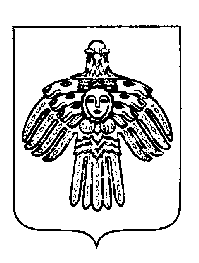 «ПЕЧОРА»  МУНИЦИПАЛЬНÖЙ  РАЙОНСААДМИНИСТРАЦИЯ ПОСТАНОВЛЕНИЕ ШУÖМПОСТАНОВЛЕНИЕ ШУÖМПОСТАНОВЛЕНИЕ ШУÖМ« 15  »  мая  2020 г.г. Печора, Республика Коми                              № 395